Cuando te abrumen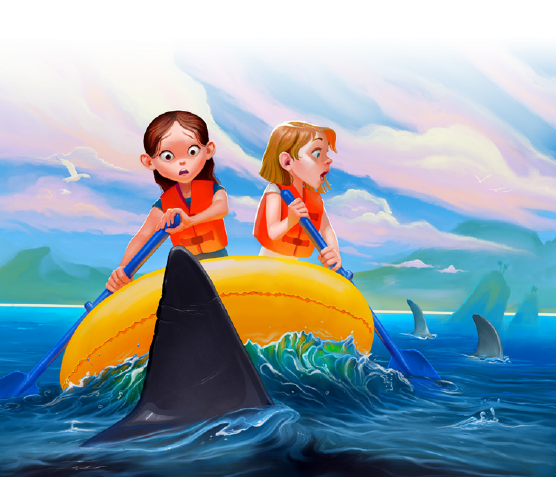 Penas y dolorCuando tentaciones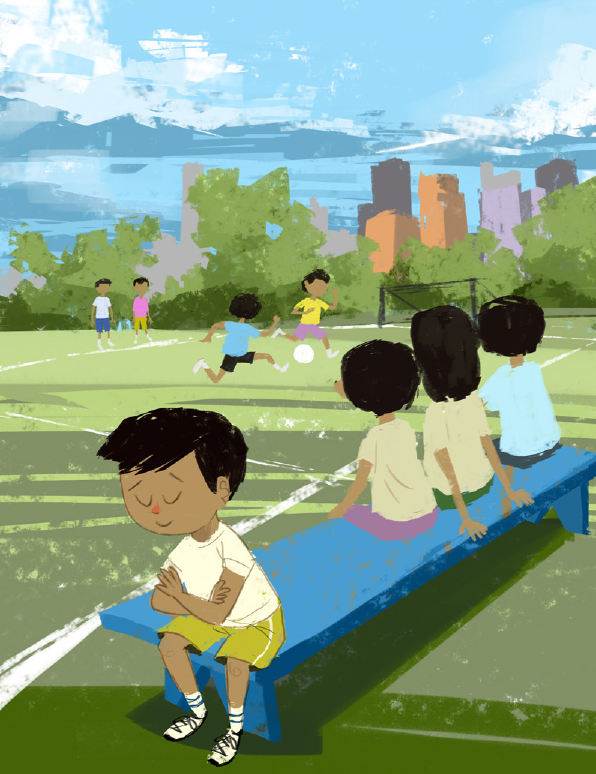 Rujan con furorVe tus bendiciones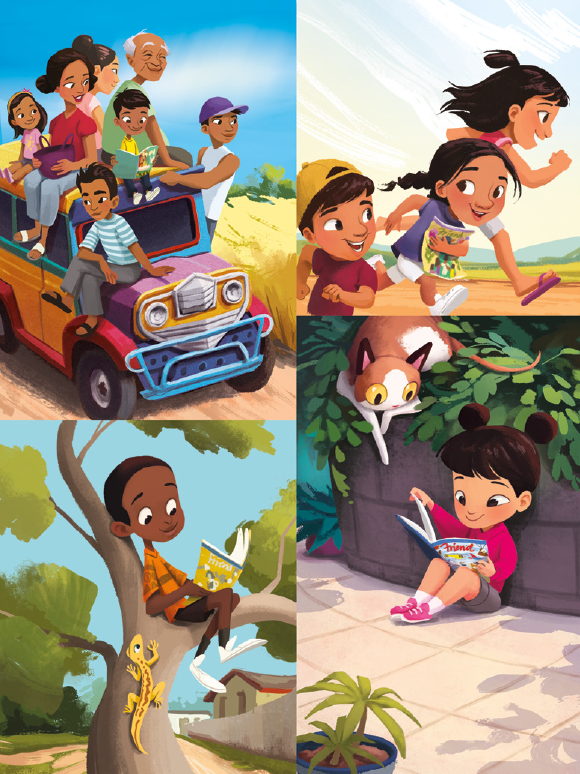 Cuenta y verasCuantas bendiciones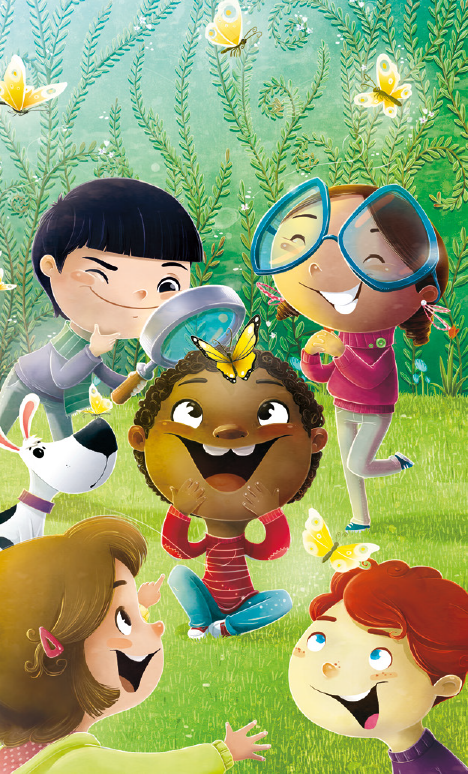 De Jesus tendras.Bendiciones, cuenta y veras             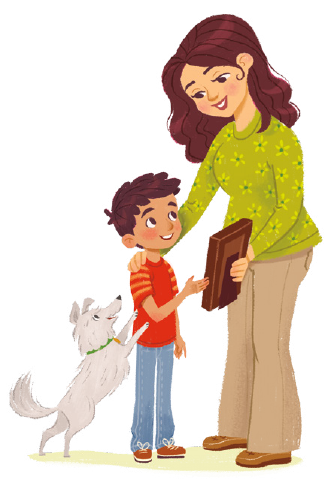 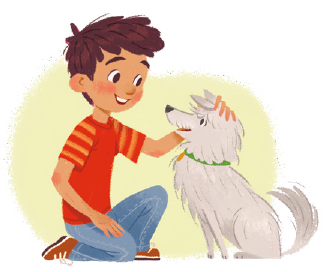 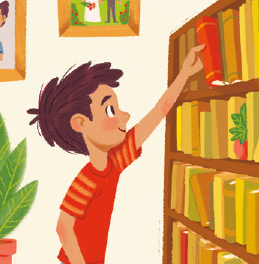 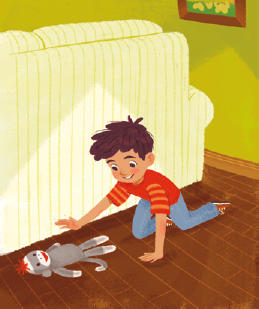 bendiciones que recibirasBendiciones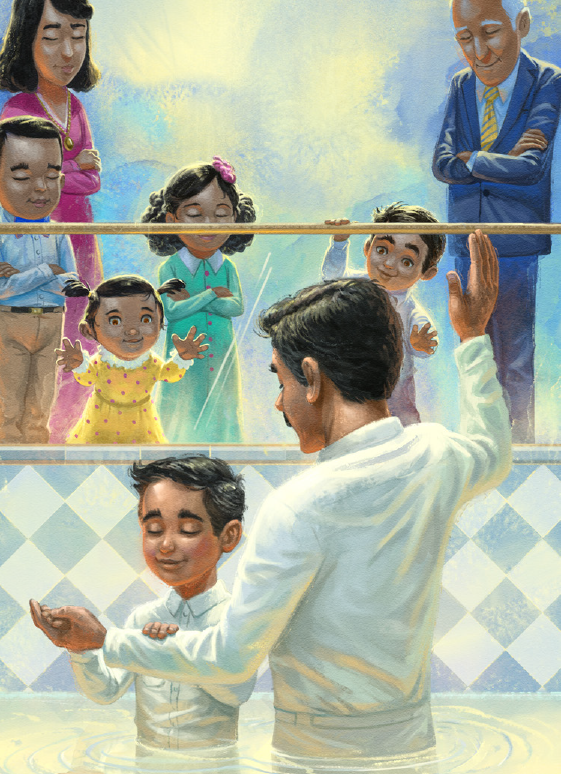 Cuenta y verasCuantas bendiciones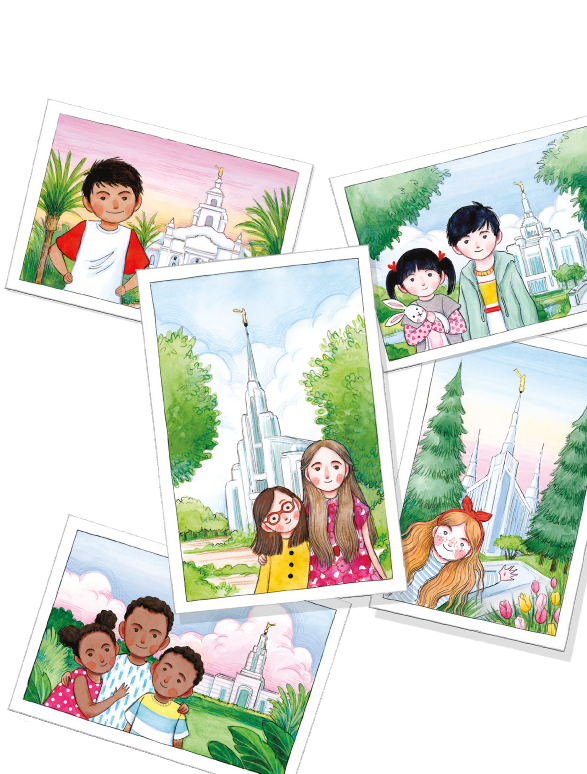 De Jesus tendras¿Sientes una carga 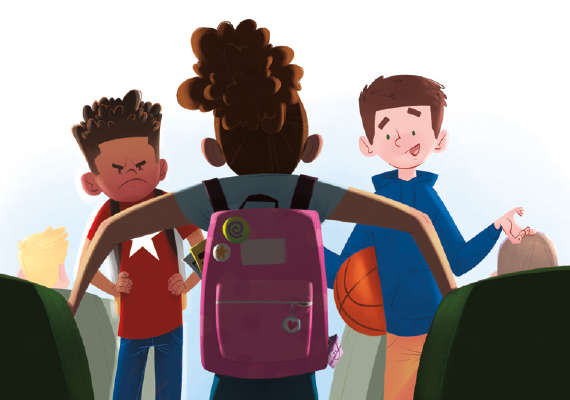 grande de pesar?¿es tu cruz pesada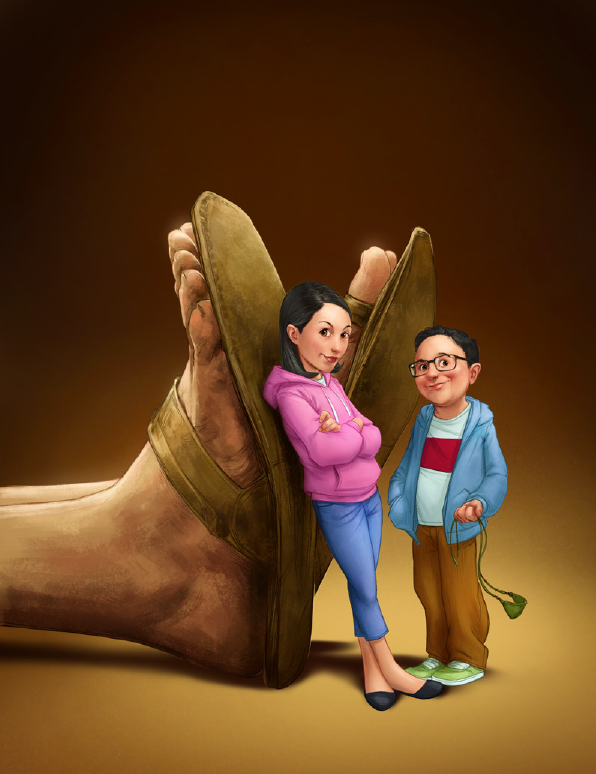 Para aguantar?Ve tus bendiciones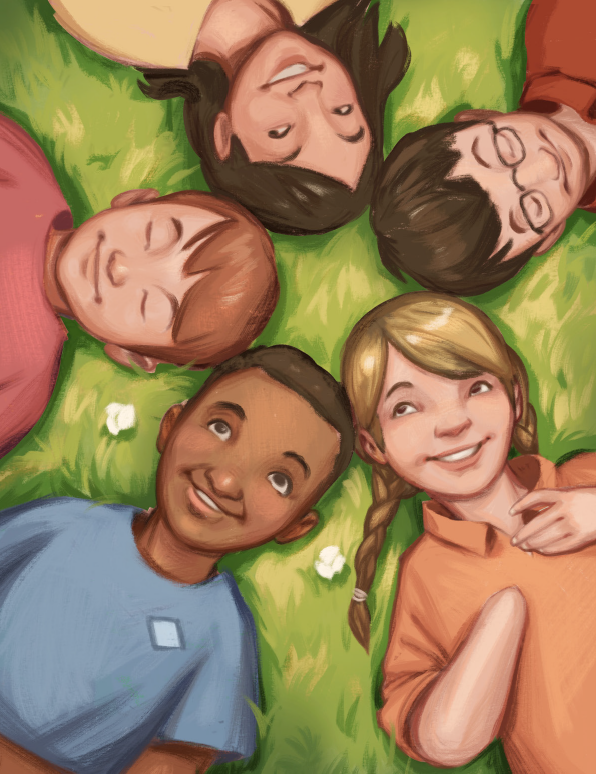 Cuenta y verasComo aflicciones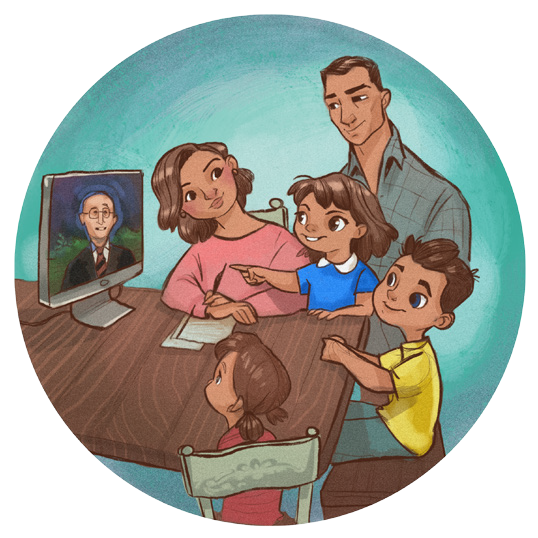 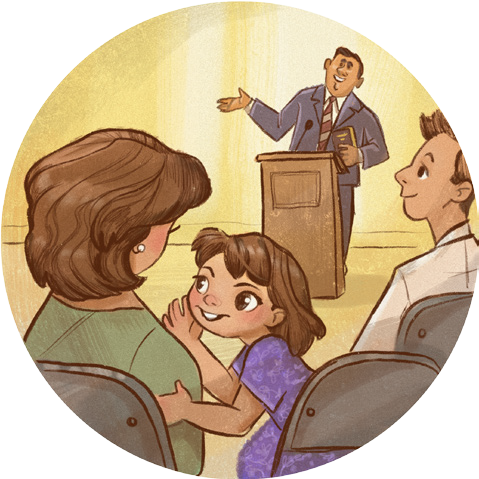 Nunca mas tendras Cuando veas a otros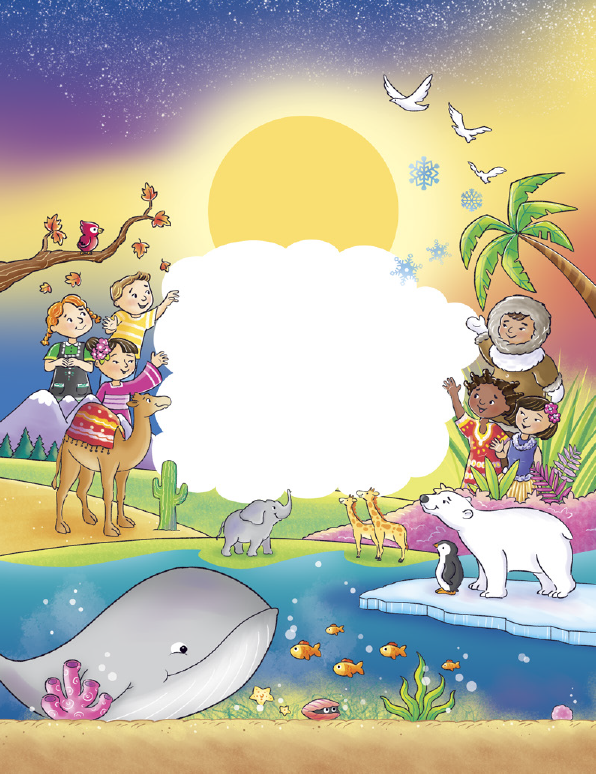 Que mas ricos son,Piensa que de Cristo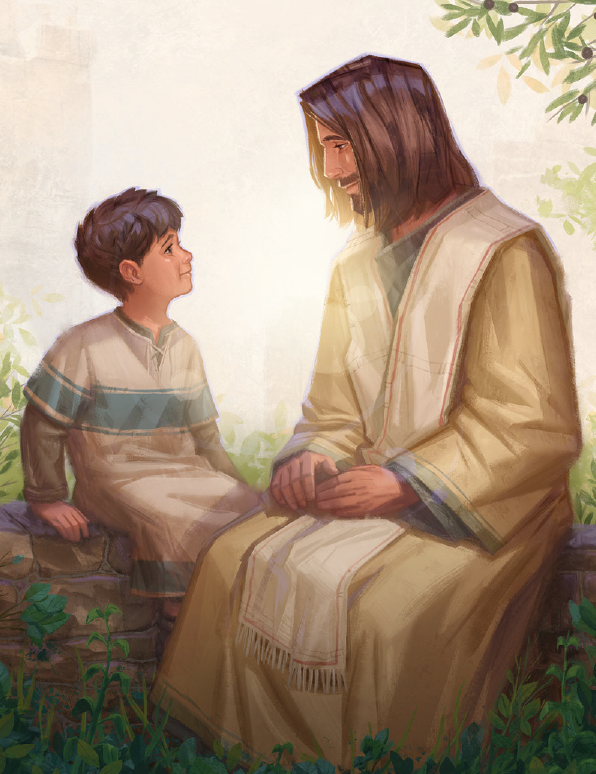 Es tu galardonOro no te compra 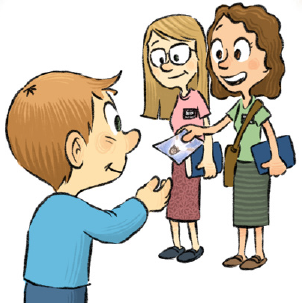 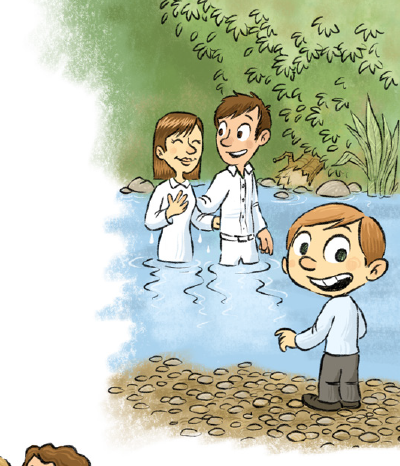 Lo que Dios te daUn hogar eterno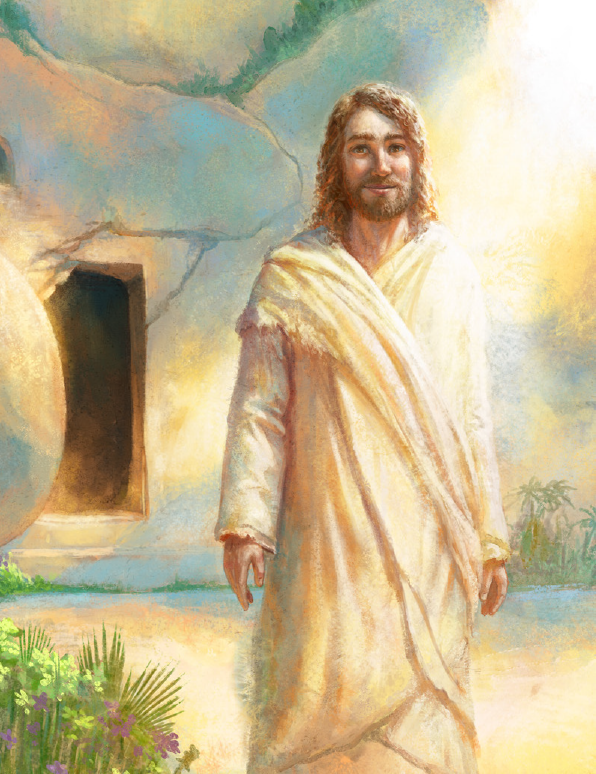 Donde el esta.No te desanimes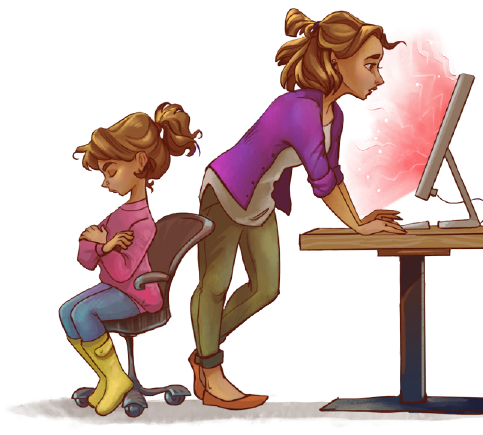 Do el mal esta.Y si no desmayas 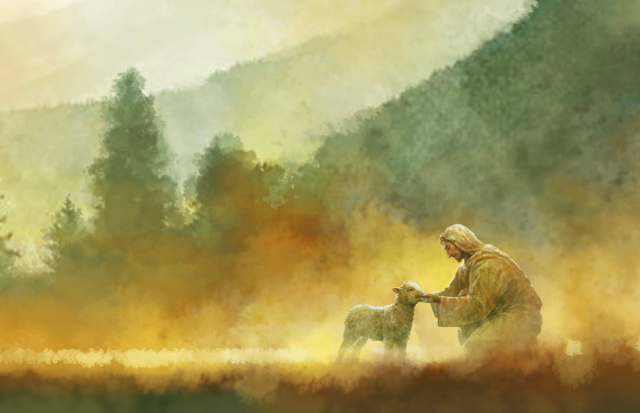 Dios te guardaraVe tus bendiciones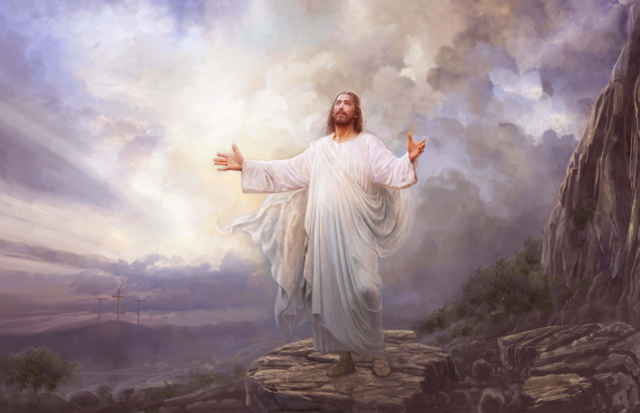 Y de El tendrasEn tu vida gran 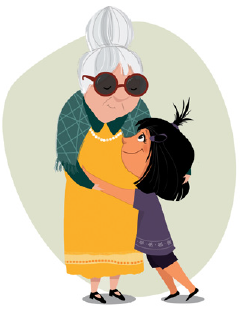 Consolacion y paz.